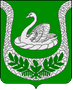 Совет  депутатовмуниципального образования«Фалилеевское сельское поселение»муниципального образования «Кингисеппский муниципальный район»Ленинградской области(третий созыв)РЕШЕНИЕ От 16.02.2016года  № 109О внесении изменений в Решение Совета депутатовмуниципального образования «Фалилеевское сельское поселение» муниципального образования«Кингисеппский муниципальный район»Ленинградской области от 11.12.2015 года №99 «О бюджете муниципального образования «Фалилеевское сельское поселение» муниципального образования «Кингисеппский муниципальный район» Ленинградской областина 2016год»В соответствии с Бюджетным кодексом Российской Федерации и Уставом муниципального образования «Фалилеевское сельское поселение» муниципального образования «Кингисеппский муниципальный район»Ленинградской области, Совет депутатов муниципального образования «Фалилеевскоесельское поселение» муниципального образования «Кингисеппский муниципальный район» Ленинградской областиРЕШИЛ:1. Внести  в решение Совета депутатов муниципального образования «Фалилеевское сельское поселение» муниципального образования «Кингисеппский муниципальный район» Ленинградской области от 11.12.2015 года № 99«О  бюджете муниципального образования «Фалилеевское сельское поселение» муниципального образования «Кингисеппский муниципальный район» Ленинградской области на 2016 год»следующие изменения:1.1. В пункте 1:а) цифры «10 793,6» заменить цифрами «11 368,6»;б) цифры «10 793,6» заменить цифрами «11 927,6»;в) дополнить абзацем 4 следующего содержания:«прогнозируемый дефицит бюджета муниципального образования «Фалилеевское сельское поселение» в сумме 559,0 тысяч рублей».1.2. Дополнить пунктом 2 следующего содержания:«2. Утвердить источники внутреннего финансирования дефицита бюджета муниципального образования «Фалилеевское сельское поселение» муниципального образования «Кингисеппский муниципальный район» Ленинградской области на 2016 год согласно приложению 10».1.3. Пункты 2 – 18 считать соответственно пунктами 3 – 19.1.4.В пункте 12 цифры «1 294,3» заменить цифрами «1 841,1».1.5. Приложение№ 1«Прогнозируемые поступления доходов вбюджет муниципального образования «Фалилеевское сельское поселение» муниципального образования «Кингисеппский муниципальный район» Ленинградской областина 2016 год» изложить в новой редакции:«Приложение № 1к решению Совета депутатов МО «Фалилеевское сельское поселение» муниципального образования «Кингисеппский муниципальный район» Ленинградской области                             от 11.12.2015 года № 99(в редакции решения Советадепутатов МО «Фалилеевскоесельское поселение» от 16.02.2016г. №109)ПРОГНОЗИРУЕМЫЕ поступления доходов в бюджет муниципального образования «Фалилеевское сельское поселение» муниципального образования «Кингисеппский муниципальный район» Ленинградской областина 2016 год1.6.  Дополнить приложением № 5.1. «Изменение в распределение бюджетных ассигнований по разделам, подразделам бюджетной классификации расходов бюджета муниципального образования «Фалилеевское сельское поселение» муниципального образования «Кингисеппский муниципальный район» Ленинградской области на 2016 год» следующего содержания:«Приложение № 5.1 к решению Совета депутатов МО «Фалилеевское сельское поселение» муниципального образования «Кингисеппский муниципальный район» Ленинградской области                              от 11.12.2015 года № 99(в редакции решения Советадепутатов МО «Фалилеевскоесельское поселение» от 16.02.2016г. №109)ИЗМЕНЕНИЕ РАСПРЕДЕЛЕНИЯ
 бюджетных ассигнований по разделам, подразделам бюджетной классификации расходов бюджета муниципального образования «Фалилеевское сельское поселение» муниципального образования «Кингисеппский муниципальный район» Ленинградской областина 2016 год, предусмотренных приложением 5 к решению Совета депутатов муниципального образования «Фалилеевское сельское поселение» муниципального образования «Кингисеппскиймуниципальный район» Ленинградской области«О бюджете муниципального образования «Фалилеевское сельское поселение» муниципального образования «Кингисеппский муниципальный район» Ленинградской областина 2016 год»1.7. Дополнить приложением 6.1. «Изменение ведомственной структуры расходов бюджета муниципального образования «Фалилеевское сельское поселение» муниципального образования «Кингисеппский муниципальный район» Ленинградской областина 2016 год» следующего содержания:«Приложение № 6.1 к решению Совета депутатов МО «Фалилеевское сельское поселение» муниципального образования «Кингисеппский муниципальный район» Ленинградской области                              от 11.12.2015 года № 99(в редакции решения Советадепутатов МО «Фалилеевскоесельское поселение» от 16.02.2016г. №109)ИЗМЕНЕНИЕ Ведомственной структуры расходов бюджета муниципального образования «Фалилеевское сельское поселение» муниципального образования «Кингисеппский муниципальный район» Ленинградской областина 2016 год, предусмотренных приложением 6 к решению Совета депутатов муниципального образования «Фалилеевское сельское поселение» муниципального образования «Кингисеппский муниципальный район» Ленинградской области «О бюджете муниципального образования «Фалилеевское сельское поселение» муниципального образования «Кингисеппский муниципальный район» Ленинградской областина 2016 год»1.4. Дополнить приложением№ 10 «Источники внутреннего финансирования дефицита бюджета муниципального образования «Фалилеевское сельское поселение» муниципального образования «Кингисеппский муниципальный район» Ленинградской области на 2016 год» следующего содержания:«Приложение № 10к решению Совета депутатов МО «Фалилеевское сельское поселение» муниципального образования «Кингисеппскиймуниципальный район» Ленинградской области                              от 11.12.2015 года № 99(в редакции решения Советадепутатов МО «Фалилеевскоесельское поселение» от 16.02.2016г. №109)Заместитель  Главы муниципального образования «Фалилеевское сельское	Н.И. Никитина поселение»     	Код бюджетной классификацииИсточники доходовСумма (тысяч рублей)1231 00 00000 00 0000 000ДОХОДЫ6 740,01 01 00000 00 0000 000НАЛОГИ НА ПРИБЫЛЬ, ДОХОДЫ400,01 01 02000 01 0000 110Налог на доходы физических лиц400,01 03 00000 00 0000 000НАЛОГИ НА ТОВАРЫ (РАБОТЫ, УСЛУГИ), РЕАЛИЗУЕМЫЕ НА ТЕРРИТОРИИ РФ1 294,31 03 02000 01 0000 110Акцизы по подакцизным товарам (продукции), производимым на территории Российской Федерации1 294,31 06 00000 00 0000 000НАЛОГ НА ИМУЩЕСТВО2 240,91 06 01000 00 0000 110Налог на имущество физических лиц29,91 06 06000 00 0000 110Земельный налог2 211,01 08 00000 00 0000 000ГОСУДАРСТВЕННАЯ ПОШЛИНА17,21 08 04000 01 0000 110 Государственная пошлина за совершение нотариальных действий (за исключением действий, совершаемых консульскими учреждениями Российской Федерации)17,21 11 00000 00 0000 000ДОХОДЫ ОТ ИСПОЛЬЗОВАНИЯ ИМУЩЕСТВА, НАХОДЯЩЕГОСЯ В МУНИЦИПАЛЬНОЙ СОБСТВЕННОСТИ1 635,41 11 05000 00 0000 120 Доходы, получаемые в виде арендной либо иной платы за передачу в безвозмездное пользование государственного и муниципального имущества (за исключением  имущества бюджетных и автономных учреждений, а также имущества государственных  и муниципальных унитарных  предприятий, в том числе казенных)1 415,41 11 09000 00 0000 120 Прочие доходы от использования имущества и прав, находящихся в государственной и муниципальной собственности (за исключением  имущества бюджетных и  автономных учреждений, а также имущества государственных и муниципальных унитарных предприятий, в том числе казенных)220,01 13 00000 00 0000 000ДОХОДЫ ОТ ОКАЗАНИЯ ПЛАТНЫХ УСЛУГ (РАБОТ) И КОМПЕНСАЦИИ ЗАТРАТ ГОСУДАРСТВА163,81 13 01000 00 0000 130Доходы от оказания платных услуг (работ)163,81 14 00000 00 0000 000ДОХОДЫ ОТ ПРОДАЖИ МАТЕРИАЛЬНЫХ И НЕМАТЕРИАЛЬНЫХ АКТИВОВ956,41 14 02000 00 0000 410 Доходы от реализации иного имущества, находящегося в собственности сельских поселений (за исключением имущества муниципальных бюджетных и автономных учреждений, а также имущества муниципальных унитарных предприятий, в том числе казенных), в части реализации основных средств по указанному имуществу956,41 17 00000 00 0000 000ПРОЧИЕ НЕНАЛОГОВЫЕ ДОХОДЫ32,01 17 05000 00 0000 180Прочие неналоговые доходы32,02 00 00000 00 0000 000БЕЗВОЗМЕЗДНЫЕ ПОСТУПЛЕНИЯ4 628,62 02 00000 00 0000 151Безвозмездные поступления  от других бюджетов бюджетной системы Российской Федерации4 628,6ВСЕГО ДОХОДОВ:ВСЕГО ДОХОДОВ:11 368,6НаименованиеГРБСРзПРЦСРВРСумма(тысяч рублей)НаименованиеГРБСРзПРЦСРВРСумма(тысяч рублей)Всего1 134,0АДМИНИСТРАЦИЯ МО ФАЛИЛЕЕВСКОЕ С/П9121 134,0НАЦИОНАЛЬНАЯ ЭКОНОМИКА9120400546,8Дорожное хозяйство (дорожные фонды)9120409546,8Муниципальная программа муниципального образования "Фалилеевское сельское поселение" "Реализация социально-значимых проектов на территории муниципального образования "Фаоилеевское сельское поселение" МО "Кингисеппский муниципальный район" Ленинградской области"912040943 0 00 00000286,8Подпрограмма "Содействие развитию иных форм местного самоуправления на части территорий муниципального образования "Фалилеевское сельское поселение"912040943 1 00 00000286,8Основное мероприятие "Развитие частей территории населенных пунктов муниципального образования "Фалилеевское сельское поселение", в том числе являющихся административными центрами поселения"912040943 1 01 00000286,8Расходы на реализацию областного закона от 14.12.2012 года № 95-оз "О содействии развитию на части территорий муниципальных образований Ленинградской области иных форм местного самоуправления"912040943 1 01 S088065,8Иные закупки товаров, работ и услуг для обеспечения государственных (муниципальных) нужд912040943 1 01 S088024065,8Расходы на реализацию областного закона от 12.05.2015 года № 42-оз "О содействии развитию иных форм местного самоуправления на части территорий населенных пунктов Ленинградской области, являющихся административными центрами поселений"912040943 1 01 S4390221,0Иные закупки товаров, работ и услуг для обеспечения государственных (муниципальных) нужд912040943 1 01 S4390240221,0Муниципальная программа муниципального образования "Фалилеевское сельское поселение" "Развитие автомобильных дорог в Фалилеевском сельском поселении"912040947 0 00 00000260,0Подпрограмма "Поддержание существующей сети автомобильных дорог общего пользования"912040947 1 00 00000170,0Основное мероприятие "Содержание, капитальный ремонт и ремонт автомобильных дорог общего пользования местного значения, дворовых территорий многоквартирных домов и проездов к ним"912040947 1 01 00000170,0Содержание автомобильных дорог912040947 1 01 80100170,0Иные закупки товаров, работ и услуг для обеспечения государственных (муниципальных) нужд912040947 1 01 80100240170,0Капитальный ремонт и ремонт автомобильных дорог общего пользования местного значения912040947 1 01 80110-121,2Иные закупки товаров, работ и услуг для обеспечения государственных (муниципальных) нужд912040947 1 01 80110240-121,2Ремонт автомобильных дорог общего пользования местного значения912040947 1 01 S0140121,2Иные закупки товаров, работ и услуг для обеспечения государственных (муниципальных) нужд912040947 1 01 S0140240121,2Подпрограмма "Повышение безопасности дорожного движения"912040947 2 00 0000090,0Основное мероприятие "Обеспечение безопасности и организации движения"912040947 2 01 0000090,0Мероприятия по организации дорожного движения912040947 2 01 8014090,0Иные закупки товаров, работ и услуг для обеспечения государственных (муниципальных) нужд912040947 2 01 8014024090,0ЖИЛИЩНО-КОММУНАЛЬНОЕ ХОЗЯЙСТВО912050012,2Коммунальное хозяйство912050212,2Муниципальная программа муниципального образования "Фалилеевское сельское поселение" "Энергосбережение и повышение энергетической эффективности на территории муниципального образования "Фалилеевское сельское поселение" на период 2015-2018 гг."912050246 0 00 00000529,8Подпрограмма "Повышение надежности и энергетической эффективности в системах теплоснабжения"912050246 1 00 00000529,8Основное мероприятие "Реконструкция системы теплоснабжения"912050246 1 01 00000529,8Реконструкция тепловых сетей в д.Фалилеево, в том числе проведение государственной экспертизы и проверка достоверности сметной стоимости912050246 1 01 80350529,8Иные закупки товаров, работ и услуг для обеспечения государственных (муниципальных) нужд912050246 1 01 80350240529,8Непрограммные расходы органов местного самоуправления912050287 0 00 00000-517,6Непрограммные расходы912050287 9 00 00000-517,6Непрограммные расходы912050287 9 01 00000-517,6Содержание, обслуживание, капитальный и текущий ремонт объектов коммунального хозяйства912050287 9 01 80170-517,6Иные закупки товаров, работ и услуг для обеспечения государственных (муниципальных) нужд912050287 9 01 80170240-517,6КУЛЬТУРА, КИНЕМАТОГРАФИЯ9120800575,0Культура9120801575,0Непрограммные расходы органов местного самоуправления912080187 0 00 00000575,0Непрограммные расходы912080187 9 00 00000575,0Непрограммные расходы912080187 9 01 00000575,0Обеспечение деятельности домов культуры912080187 9 01 80230575,0Иные закупки товаров, работ и услуг для обеспечения государственных (муниципальных) нужд912080187 9 01 80230240575,0Источники внутреннего финансирования дефицитабюджета муниципального образования «Фалилеевское сельское поселение» муниципального образования «Кингисеппский муниципальный район» Ленинградской областина 2016 годИсточники внутреннего финансирования дефицитабюджета муниципального образования «Фалилеевское сельское поселение» муниципального образования «Кингисеппский муниципальный район» Ленинградской областина 2016 годИсточники внутреннего финансирования дефицитабюджета муниципального образования «Фалилеевское сельское поселение» муниципального образования «Кингисеппский муниципальный район» Ленинградской областина 2016 годКод НаименованиеСумма(тысяч рублей)Сумма(тысяч рублей)01 05 00 00 00 0000 000Изменение остатков средств на счетах по учету средств бюджета559,0559,001 05 02 01 10 0000 000Изменение прочих остатков денежных средств бюджетов сельских поселений559,0559,0Всего источников внутреннего финансирования559,0559,0